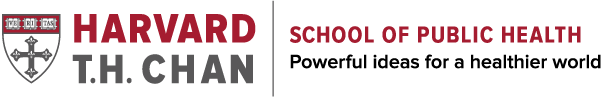 If you intend to use this questionnaire for your project, please cite the publication [1] and inform the authors by sending an e-mail to preparedness@hsph.harvard.eduWhat is the name of your school?What is your student ID?Please re-enter your student ID: Have you ever participated in a campaign or activity that says no to hatred and prejudice?No   Yes. Please describe:   ________________________________________________What is the name of the program you participated in?Select your grade:8   9   What have most of your grades been up to now at this school?A   A-, B+   B   B-, C+   C or Lower   What is your age?12 13  14  15   16   What gender do you identify with?Male   Female   Rather Not Say   Other. Please specify:   ________________________________________________What race/ethnicity do you consider yourself? Please select as many as you see fit:American Indian or Alaska Native   Arab   African American   Native Hawaiian or other Pacific Islander   Non-Hispanic White   Non-Hispanic Black   Asian   East Asian   Central Asian   Western Asian   Southeast Asian   South Asian   Haitian   Hispanic   Somali   Don't know   Rather not say   Other. Please specify:   ________________________________________________Do you have friends of different racial ethnic backgrounds?None   Few (1-2)   Some (3-5)   Many (>5)   Have any of the following scenarios happened to you before in which you felt YOU WERE BEING TREATED UNFAIRLY? (Please select all that apply) [2]Watched closely or followed around by security guards or store clerks at a store or the mall   Got poor or slow service at a restaurant or food store   You were treated badly by a bus driver   Got poor or slow service at a store   You were treated unfairly by a police officer   Accused of something you didn't do at school   Unfairly called down to the principal's office   Got grades lower than what you thought you deserved   Treated badly or unfairly by a teacher   Watched more closely by security at school   Someone didn't want to be friends with you   You had the feeling someone was afraid of you   Someone called you an insulting name   People held their bags tight when you passed them   Someone made a bad or insulting remark about your race, ethnicity, or language   Someone didn't want to play or hang out with you   Someone was rude to you   People assumed you were not smart or intelligent   You didn't get the respect you deserved   You weren't chosen for a sports team   Teachers assumed you weren't smart or intelligent   You're called on less than your peers in class by teachers   Your parents or other family members were treated unfairly or badly because of the color of their skin, language, accent, or because they come from a different country or culture   You were in a car with your family that was unfairly pulled over by police   Your family was treated unfairly by U.S. Customs Officials when entering the country via air, land, or water (e.g. airports, land borders, or piers)   None of the above   Another scenario that made you feel like you were unfairly treated. Please specify: ________________________________________________________________Of the situations in the previous question, in which you felt you were being treated unfairly, which one bothered you the most? [2]Watched closely or followed around by security guards or store clerks at a store or the mall   Got poor or slow service at a restaurant or food store   You were treated badly by a bus driver   Got poor or slow service at a store   You were treated unfairly by a police officer   Accused of something you didn't do at school   Unfairly called down to the principal's office   Got grades lower than what you though you deserved   Treated badly or unfairly by a teacher   Watched more closely by security at school   Someone didn't want to be friends with you   You had the feeling someone was afraid of you   Someone called you an insulting name   People held their bags tight when you passed them   Someone made a bad or insulting remark about your race, ethnicity, or language   Someone didn't want to play or hang out with you   Someone was rude to you   People assumed you were not smart or intelligent   You didn't get the respect you deserved   You weren't chosen for a sports team   Teachers assumed you weren't smart or intelligent   You're called on less than your peer in class by teachers   Your parents or other family members were treated unfairly or badly because of the color of their skin, language, accent, or because they come from a different country or culture   You were in a car with your family that was unfairly pulled over by police   Your family was treated unfairly by U.S. Customs Officials when entering the country via air, land, or water (e.g. airports, land borders, or piers)   None of the above   Other scenario that made you feel like you were unfairly treated. Please specify   ________________________________________________________________About the scenario which bothered you the most, how often has this happened? [2]Very Frequently   Frequently   Occasionally   Rarely   Very Rarely   About the scenario which bothered you the most, why do you think it happened? Please select as many as you see fit. [2]The color of my skin   My race   My ethnicity or culture   My language   My accent   My age   My sex/ gender   The clothes I wear   The music I listen to   My sexual orientation   Any other reason. Please describe:   ________________________________________________About the scenario which bothered you the most, how did it make you feel? Please select as many as you see fit. [2]Angry   Mad   Hurt   Frustrated   Sad   Depressed   Hopeless   Powerless   Ashamed   Humiliated   Strengthened   Other. Please specify:   ________________________________________________About the scenario which bothered you the most, how did you deal with it? Please select as many as you see fit. [2]Ignored it   Accepted it   Spoke up   Kept it to myself   Lost interest in things   Talked to an adult   Tried to change things. Please describe:   ________________________________________________Hit someone/something   Worked hard to prove them wrong   Posted on social media   Other. Please specify:   ________________________________________________In the past seven days, how frequently did you come across hate messages intended as verbal or written expressions against a specific group because of their race, religion, disability, sexual orientation, ethnicity, gender, or gender identity?Very Frequently   Frequently   Occasionally   Rarely   Very rarely   Never   Where are you more likely to come across such hate messages?At school   At home   Outside of school or home   I do not know   I did not come across hate messages   Please specify which characteristic(s) the hate messages were targeted against. Please select as many as you see fit.Race   Religion   Disability   Sexual orientation   Ethnicity   Gender   Gender identity   Immigrant Status   Appearance   I did not come across hate messages   Other (please specify)   ________________________________________________Where did you come across the hate message(s)? Please select as many as you see fit.Verbal speech from a stranger   Verbal speech from a person I know   Poster or flyer on a wall   (Offensive) Graffiti   Social media   TV   Radio   Music   Book, newspaper, or magazine   I did not come across hate messages   Other. Please specify:   ________________________________________________In the past seven days, how frequently did you come across messages (verbal or written expressions) promoting acceptance towards people of other race, religion, disability, sexual orientation, ethnicity, gender, or gender identity?Very Frequently   Frequently   Occasionally   Rarely   Very rarely   Never   Where are you more likely to come across such messages promoting acceptance?At school   At home   Outside of school or home   I do not know   I did not come across messages of acceptance   Please specify which characteristic(s) the messages promoting acceptance were targeting. Please select as many as you see fit.Race   Religion   Disability   Sexual orientation   Ethnicity   Gender   Gender identity   Immigrant Status   Appearance   The messages were not towards a specific group   I did not come across messages of acceptance   Other (please specify) ________________________________________________Do you use social media?Yes   No   Which of the following social media tools do you use? (Choose all that apply)Do you currently have your own profile on a social networking site like Instagram, Pinterest, Snapchat, Facebook, Twitter, or anything else?Yes   No   If yes, how often do you use your social networking account? (If not, please select "Never")DailyWeeklyMonthlyLess than MonthlyRarelyNever   The following statements ask about your thoughts and feelings in a variety of situations. For each statement, indicate how well it describes you by choosing the appropriate number on a scale from 0 (not at all) to 4 (very well): [3]
      The following statements ask about your thoughts and feelings in a variety of situations. For each statement, indicate how well it describes you by choosing the appropriate number on a scale from 0 (not at all) to 4 (very well): [4]The following statements ask about your thoughts and feelings in a variety of situations. For each statement, indicate how well it describes you by choosing the appropriate number on a scale from 0 (not at all) to 4 (very well): [4]1.	Savoia, E., et al., Evaluation of a School Campaign to Reduce Hatred. Journal for Deradicalization, 2019. Winter(21).2.	Pachter, L.M., et al., Perceptions of Racism in Children and Youth (PRaCY): properties of a self-report instrument for research on children's health and development. Ethn Health, 2010. 15(1): p. 33-46.3.	Van Dyne, L., S. Ang, and C. Koh, Cultural intelligence: Measurement and scale development, in Contemporary leadership and intercultural competence: Exploring the cross-cultural dynamics within organizations. 2009, Sage Publications, Inc: Thousand Oaks, CA, US. p. 233-254.4.	Wang, Y.-W., et al., The scale of ethnocultural empathy: development, validation, and reliability. Journal of counseling psychology, 2003. 50(2): p. 221.All the Time Several Times a Day1-2 Times per DaySeveral Times per WeekSeveral Times per MonthNeverTwitter  Facebook  Google+  LinkedIn  YouTube  Salesforce Chatter  Skype  Tango  MySpace  Digg  Flickr  Reddit  Instagram  Pinterest  Snapchat  I use other social media tools. Please Specify  0 (not at all) 1 2 (not sure) 3 4 (very well) I enjoy interacting with kids from different cultures.  I am confident that I can socialize with kids from a culture that is unfamiliar to me.  I am sure I could deal with adjusting to a place and culture that are new to me.  I enjoy learning about cultures that are unfamiliar to me.  I would enjoy kids from different cultures joining my school  0 (not at all) 1 2 (not sure) 3 4 (very well) I feel irritated when kids of different racial or ethnic backgrounds speak their language around me.  I feel annoyed when kids do not speak standard English.  I feel uncomfortable when communicating with kids from other racial or ethnic backgrounds, regardless of how well they speak English.  I do not understand why some kids and their families  want to carry forward with their racial/ethnic or religious cultural traditions.  I don't understand why kids of different racial, ethnic or religious backgrounds enjoy wearing traditional clothing.  0 (not at all) 1 2 (not sure) 3 4 (very well) I am aware of how society treats different racial or ethnic groups  I recognize that the media often portray people based on their racial or ethnic stereotypes.  I can see how some racial or ethnic groups are systemically oppressed in our society.  I am aware of institutional barriers (e.g., restricted opportunities for job promotion) that discriminate against racial or ethnic groups.  